OBEC  DOLNÉ  ZELENICE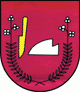 Dolné Zelenice č. s. 107920 52 pošta SiladiceŽIADOSŤ – VÝMENA VODOMERUVyplňte všetky políčka označené  *Žiadateľ/Objednávateľ (adresa trvalého pobytu/sídla spoločnosti)______________________________________________________________________* Meno a priezvisko/obchodný názov___________________________________________   __________________________* Ulica, súpisné číslo                                                        * Číslo odberného miesta___________________________________________   __________________________* Mesto/Obec/PSČ                                                            * Telefón___________________________________________   __________________________* IČO/DIČ/IČ DPH                                                           * E-mailZdôvodnenie požiadavky – opis skutkového stavu__________________________________________________________________________________________________________________________________________________________________________________________________________________________________________________________________________________________________________________________________________________________________________________________________________________________________________
_______________________________________________________________________
_______________________________________________________________________
_______________________________________________________________________REALIZÁCIA_______________________________________________________________________
_______________________________________________________________________
______________________________________________________________________________________________________________________________________________
_______________________________________________________________________
Dňa: ...........................................................  Podpis: ...........................................................Dotknutá osoba v zmysle §5 písm. n) zákona č. 18/2018 Z.z. o ochrane osobných údajov a o zmene a doplnení niektorých zákonov (ďalej len „zákon č. 18/2018 Z.z.“) poskytuje obci Dolné Zelenice so sídlom Dolné Zelenice 107 ako prevádzkovateľovi súhlas so spracovaním všetkých svojich osobných údajov uvedených v tom o podaní a jeho prílohách vrátane fotokópií osobných dokladov a preukazov, a to za účelom uskutočnenia úradného postupu v zmysle všeobecne záväzných právnych predpisov a/alebo interných predpisov prevádzkovateľa vymedzeného predmetom tohto podania.